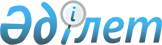 О внесении изменений в решение маслихата от 8 января 2021 года № 562 "О бюджетах сел, поселка, сельских округов Карабалыкского района на 2021-2023 годы"Решение маслихата Карабалыкского района Костанайской области от 8 декабря 2021 года № 76
      Карабалыкский районный маслихат РЕШИЛ:
      1. Внести в решение маслихата "О бюджетах сел, поселка, сельских округов Карабалыкского района на 2021-2023 годы" от 8 января 2021 года № 562 (зарегистрировано в Реестре государственной регистрации нормативных правовых актов за № 9719), следующие изменения:
      пункт 1 указанного решения изложить в новой редакции:
      "1. Утвердить бюджет поселка Карабалык на 2021-2023 годы согласно приложениям 1, 2 и 3 соответственно, в том числе на 2021 год в следующих объемах:
      1) доходы – 790 783,6 тысячи тенге, в том числе по:
      налоговым поступлениям – 35 373,0 тысячи тенге;
      поступлениям трансфертов – 755 410,6 тысяч тенге;
      2) затраты – 824 474,7 тысячи тенге;
      3) чистое бюджетное кредитование – 0,0 тысяч тенге;
      4) сальдо по операциям с финансовыми активами – 0,0 тысяч тенге;
      5) дефицит (профицит) бюджета – -33 691,1 тысяча тенге;
      6) финансирование дефицита (использование профицита) бюджета – 33 691,1 тысяча тенге.";
      пункт 3 указанного решения изложить в новой редакции:
      "3. Утвердить бюджет Белоглинского сельского округа на 2021-2023 годы согласно приложениям 4, 5 и 6 соответственно, в том числе на 2021 год в следующих объемах:
      1) доходы – 74 376,0 тысяч тенге, в том числе по:
      налоговым поступлениям – 1 081,0 тысяча тенге;
      поступлениям трансфертов – 73 295,0 тысяч тенге;
      2) затраты – 76 300,7 тысяч тенге;
      3) чистое бюджетное кредитование – 0,0 тысяч тенге;
      4) сальдо по операциям с финансовыми активами – 0,0 тысяч тенге;
      5) дефицит (профицит) бюджета – -1 924,7 тысячи тенге;
      6) финансирование дефицита (использование профицита) бюджета – 1 924,7 тысячи тенге.";
      пункт 5 указанного решения изложить в новой редакции:
      "5. Утвердить бюджет Боскольского сельского округа на 2021-2023 годы согласно приложениям 7, 8 и 9 соответственно, в том числе на 2021 год в следующих объемах:
      1) доходы – 24 747,8 тысяч тенге, в том числе по:
      налоговым поступлениям – 1 816,0 тысяч тенге;
      поступлениям трансфертов – 22 931,8 тысяча тенге;
      2) затраты – 30 424,3 тысячи тенге;
      3) чистое бюджетное кредитование – 0,0 тысяч тенге;
      4) сальдо по операциям с финансовыми активами – 0,0 тысяч тенге;
      5) дефицит (профицит) бюджета – -5 676,5 тысяч тенге;
      6) финансирование дефицита (использование профицита) бюджета – 5 676,5 тысяч тенге.";
      пункт 7 указанного решения изложить в новой редакции:
      "7. Утвердить бюджет Бурлинского сельского округа на 2021-2023 годы согласно приложениям 10, 11 и 12 соответственно, в том числе на 2021 год в следующих объемах:
      1) доходы – 27 437,9 тысяч тенге, в том числе по:
      налоговым поступлениям – 620,0 тысяч тенге;
      поступлениям трансфертов – 26 817,9 тысяч тенге;
      2) затраты – 29 185,7 тысяч тенге;
      3) чистое бюджетное кредитование – 0,0 тысяч тенге;
      4) сальдо по операциям с финансовыми активами – 0,0 тысяч тенге;
      5) дефицит (профицит) бюджета – -1 747,8 тысяч тенге;
      6) финансирование дефицита (использование профицита) бюджета – 1 747,8 тысяч тенге.";
      пункт 9 указанного решения изложить в новой редакции:
      "9. Утвердить бюджет села Лесное на 2021-2023 годы согласно приложениям 13, 14 и 15 соответственно, в том числе на 2021 год в следующих объемах:
      1) доходы – 15 907,0 тысяч тенге, в том числе по:
      налоговым поступлениям – 677,0 тысяч тенге;
      поступлениям трансфертов – 15 230,0 тысяч тенге;
      2) затраты – 16 427,9 тысяч тенге;
      3) чистое бюджетное кредитование – 0,0 тысяч тенге;
      4) сальдо по операциям с финансовыми активами – 0,0 тысяч тенге;
      5) дефицит (профицит) бюджета – -520,9 тысяч тенге;
      6) финансирование дефицита (использование профицита) бюджета – 520,9 тысяч тенге.";
      пункт 11 указанного решения изложить в новой редакции:
      "11. Утвердить бюджет Михайловского сельского округа на 2021-2023 годы согласно приложениям 16, 17 и 18 соответственно, в том числе на 2021 год в следующих объемах:
      1) доходы – 20 343,8 тысячи тенге, в том числе по:
      налоговым поступлениям – 619,0 тысяч тенге;
      поступлениям трансфертов – 19 724,8 тысячи тенге;
      2) затраты – 22 171,8 тысяча тенге;
      3) чистое бюджетное кредитование – 0,0 тысяч тенге;
      4) сальдо по операциям с финансовыми активами – 0,0 тысяч тенге;
      5) дефицит (профицит) бюджета – -1 828,0 тысяч тенге;
      6) финансирование дефицита (использование профицита) бюджета – 1 828,0 тысяч тенге.";
      пункт 13 указанного решения изложить в новой редакции:
      "13. Утвердить бюджет Новотроицкого сельского округа на 2021-2023 годы согласно приложениям 19, 20 и 21 соответственно, в том числе на 2021 год в следующих объемах:
      1) доходы – 27 667,5 тысяч тенге, в том числе по:
      налоговым поступлениям – 2 476,0 тысяч тенге;
      поступлениям трансфертов – 25 191,5 тысяча тенге;
      2) затраты – 29 178,1 тысяч тенге;
      3) чистое бюджетное кредитование – 0,0 тысяч тенге;
      4) сальдо по операциям с финансовыми активами – 0,0 тысяч тенге;
      5) дефицит (профицит) бюджета – -1 510,6 тысяч тенге;
      6) финансирование дефицита (использование профицита) бюджета – 1 510,6 тысяч тенге.";
      пункт 15 указанного решения изложить в новой редакции:
      "15. Утвердить бюджет села Победы на 2021-2023 годы согласно приложениям 22, 23 и 24 соответственно, в том числе на 2021 год в следующих объемах:
      1) доходы – 17 077,0 тысяч тенге, в том числе по:
      налоговым поступлениям – 171,0 тысяча тенге;
      поступлениям трансфертов – 16 906,0 тысяч тенге;
      2) затраты – 17 280,7 тысяч тенге;
      3) чистое бюджетное кредитование – 0,0 тысяч тенге;
      4) сальдо по операциям с финансовыми активами – 0,0 тысяч тенге;
      5) дефицит (профицит) бюджета – -203,7 тысячи тенге;
      6) финансирование дефицита (использование профицита) бюджета – 203,7 тысячи тенге.";
      пункт 17 указанного решения изложить в новой редакции:
      "17. Утвердить бюджет Урнекского сельского округа на 2021-2023 годы согласно приложению 25, 26 и 27 соответственно, в том числе на 2021 год в следующих объемах:
      1) доходы – 24 987,2 тысяч тенге, в том числе по:
      налоговым поступлениям – 977,0 тысяч тенге;
      поступлениям трансфертов – 24 010,2 тысяч тенге;
      2) затраты – 25 917,9 тысяч тенге;
      3) чистое бюджетное кредитование – 0,0 тысяч тенге;
      4) сальдо по операциям с финансовыми активами – 0,0 тысяч тенге;
      5) дефицит (профицит) бюджета – -930,7 тысяч тенге;
      6) финансирование дефицита (использование профицита) бюджета – 930,7 тысяч тенге.";
      пункт 19 указанного решения изложить в новой редакции:
      "19. Утвердить бюджет Кособинского сельского округа на 2021-2023 годы согласно приложениям 28, 29 и 30 соответственно, в том числе на 2021 год в следующих объемах:
      1) доходы – 22 299,2 тысяч тенге, в том числе по:
      налоговым поступлениям – 1 614,0 тысяч тенге;
      поступлениям трансфертов – 20 685,2 тысяч тенге;
      2) затраты – 23 919,6 тысяч тенге;
      3) чистое бюджетное кредитование – 0,0 тысяч тенге;
      4) сальдо по операциям с финансовыми активами – 0,0 тысяч тенге;
      5) дефицит (профицит) бюджета – -1 620,4 тысяч тенге;
      6) финансирование дефицита (использование профицита) бюджета – 1 620,4 тысяч тенге.";
      пункт 21 указанного решения изложить в новой редакции:
      "21. Утвердить бюджет Смирновского сельского округа на 2021-2023 годы согласно приложениям 31, 32 и 33 соответственно, в том числе на 2021 год в следующих объемах:
      1) доходы – 27 025,3 тысяч тенге, в том числе по:
      налоговым поступлениям – 1 295,0 тысяч тенге;
      поступлениям трансфертов – 25 730,3 тысяч тенге;
      2) затраты – 28 719,5 тысяч тенге;
      3) чистое бюджетное кредитование – 0,0 тысяч тенге;
      4) сальдо по операциям с финансовыми активами – 0,0 тысяч тенге;
      5) дефицит (профицит) бюджета – -1 694,2 тысячи тенге;
      6) финансирование дефицита (использование профицита) бюджета – 1 694,2 тысячи тенге.";
      пункт 23 указанного решения изложить в новой редакции:
      "23. Утвердить бюджет Станционного сельского округа на 2021-2023 годы согласно приложению 34, 35 и 36 соответственно, в том числе на 2021 год в следующих объемах:
      1) доходы – 112 788,3 тысяч тенге, в том числе по:
      налоговым поступлениям – 2 025,0 тысяч тенге;
      поступлениям трансфертов – 110 763,3 тысячи тенге;
      2) затраты – 114 612,6 тысяч тенге;
      3) чистое бюджетное кредитование – 0,0 тысяч тенге;
      4) сальдо по операциям с финансовыми активами – 0,0 тысяч тенге;
      5) дефицит (профицит) бюджета – -1 824,3 тысячи тенге;
      6) финансирование дефицита (использование профицита) бюджета – 1 824,3 тысячи тенге.";
      пункт 25 указанного решения изложить в новой редакции:
      "25. Утвердить бюджет Тогузакского сельского округа на 2021-2023 годы согласно приложениям 37, 38 и 39 соответственно, в том числе на 2021 год в следующих объемах:
      1) доходы – 113 329,6 тысяч тенге, в том числе по:
      налоговым поступлениям – 2 672,0 тысячи тенге;
      поступлениям трансфертов – 110 657,6 тысяч тенге;
      2) затраты – 120 424,5 тысячи тенге;
      3) чистое бюджетное кредитование – 0,0 тысяч тенге;
      4) сальдо по операциям с финансовыми активами – 0,0 тысяч тенге;
      5) дефицит (профицит) бюджета – -7 094,9 тысячи тенге;
      6) финансирование дефицита (использование профицита) бюджета –7 094,9 тысячи тенге.";
      приложения 1, 4, 7, 10, 13, 16, 19, 22, 25, 28, 31, 34 и 37 указанного решения изложить в новой редакции согласно приложениям 1, 2, 3, 4, 5, 6, 7, 8, 9, 10, 11, 12 и 13 к настоящему решению.
      2. Настоящее решение вводится в действие с 1 января 2021 года. Бюджет поселка Карабалык Карабалыкского района на 2021 год Бюджет Белоглинского сельского округа Карабалыкского района на 2021 год Бюджет Боскольского сельского округа Карабалыкского района на 2021 год Бюджет Бурлинского сельского округа Карабалыкского района на 2021 год Бюджет села Лесное Карабалыкского района на 2021 год Бюджет Михайловского сельского округа Карабалыкского района на 2021 год Бюджет Новотроицкого сельского округа Карабалыкского района на 2021 год Бюджет села Победа Карабалыкского района на 2021 год Бюджет Урнекского сельского округа Карабалыкского района на 2021 год Бюджет Кособинского сельского округа Карабалыкского района на 2021 год Бюджет Смирновского сельского округа Карабалыкского района на 2021 год Бюджет Станционного сельского округа Карабалыкского района на 2021 год Бюджет Тогузакского сельского округа Карабалыкского района на 2021 год
					© 2012. РГП на ПХВ «Институт законодательства и правовой информации Республики Казахстан» Министерства юстиции Республики Казахстан
				
      Секретарь районного маслихата 

А. Тюлюбаев
Приложение 1к решению Карабалыкскогорайонного маслихатаот 8 декабря 2021 года№ 76Приложение 1к решению Карабалыкскогорайонного маслихатаот 8 января 2021 года№ 562
Категория
Категория
Категория
Категория
Категория
Сумма, тысяч тенге
Класс
Класс
Класс
Класс
Сумма, тысяч тенге
Подкласс
Подкласс
Подкласс
Сумма, тысяч тенге
Наименование
Сумма, тысяч тенге
I. Доходы
790783,6
1
Налоговые поступления
35373,0
01
Подоходный налог 
16722,0
2
Индивидуальный подоходный налог 
16722,0
04
Налоги на собственность
18441,0
1
Налоги на имущество
1055,0
3
Земельный налог
1500,0
4
Налог на транспортные средства
15886,0
05
Внутренние налоги на товары, работы и услуги
210,0
4
Сборы за ведение предпринимательской и профессиональной деятельности
210,0
4
Поступления трансфертов
755410,6
02
Трансферты из вышестоящих органов государственного управления
755410,6
3
Трансферты из районного (города областного значения) бюджета
755410,6
Функциональная группа
Функциональная группа
Функциональная группа
Функциональная группа
Функциональная группа
Сумма, тысяч тенге
Функциональная подгруппа
Функциональная подгруппа
Функциональная подгруппа
Функциональная подгруппа
Сумма, тысяч тенге
Администратор бюджетных программ
Администратор бюджетных программ
Администратор бюджетных программ
Сумма, тысяч тенге
Программа
Программа
Сумма, тысяч тенге
Наименование
Сумма, тысяч тенге
II. Затраты
824474,7
01
Государственные услуги общего характера
50676,4
1
Представительные, исполнительные и другие органы, выполняющие общие функции государственного управления
50676,4
124
Аппарат акима города районного значения, села, поселка, сельского округа
50676,4
001
Услуги по обеспечению деятельности акима города районного значения, села, поселка, сельского округа
50676,4
07
Жилищно-коммунальное хозяйство
122173,9
3
Благоустройство населенных пунктов
122173,9
124
Аппарат акима города районного значения, села, поселка, сельского округа
122173,9
008
Освещение улиц в населенных пунктах
37219,6
009
Обеспечение санитарии населенных пунктов
16175,7
010
Содержание мест захоронений и погребение безродных
405,0
011
Благоустройство и озеленение населенных пунктов
68373,6
12
Транспорт и коммуникации
189637,2
1
Автомобильный транспорт
189637,2
124
Аппарат акима города районного значения, села, поселка, сельского округа
189637,2
013
Обеспечение функционирования автомобильных дорог в городах районного значения, селах, поселках, сельских округах
189637,2
13
Прочие
456620,2
9
Прочие
456620,2
124
Аппарат акима города районного значения, села, поселка, сельского округа
456620,2
057
Реализация мероприятий по социальной и инженерной инфраструктуре в сельских населенных пунктах в рамках проекта "Ауыл-Ел бесігі"
456620,2
14
Обслуживание долга
5367,0
1
Обслуживание долга
5367,0
124
Аппарат акима города районного значения, села, поселка, сельского округа
5367,0
042
Обслуживание долга аппарата акима города районного значения, села, поселка, сельского округа по выплате вознаграждений и иных платежей по займам из районного (города областного значения) бюджета
5367,0
III. Чистое бюджетное кредитование
0,0
IV. Сальдо по операциям с финансовыми активами
0,0
V. Дефицит (профицит) бюджета
-33691,1
VI. Финансирование дефицита (использование профицита) бюджета
33691,1Приложение 2к решению Карабалыкскогорайонного маслихатаот 8 декабря 2021 года№ 76Приложение 4к решению Карабалыкскогорайонного маслихатаот 8 января 2021 года№ 562
Категория
Категория
Категория
Категория
Категория
Сумма, тысяч тенге
Класс
Класс
Класс
Класс
Сумма, тысяч тенге
Подкласс
Подкласс
Подкласс
Сумма, тысяч тенге
Наименование
Сумма, тысяч тенге
I. Доходы
74376,0
1
Налоговые поступления
1081,0
04
Налоги на собственность
1081,0
1
Налоги на имущество
56,0
3
Земельный налог
15,0
4
Налог на транспортные средства
1010,0
4
Поступления трансфертов
73295,0
02
Трансферты из вышестоящих органов государственного управления
73295,0
3
Трансферты из районного (города областного значения) бюджета
73295,0
Функциональная группа
Функциональная группа
Функциональная группа
Функциональная группа
Функциональная группа
Сумма, тысяч тенге
Функциональная подгруппа
Функциональная подгруппа
Функциональная подгруппа
Функциональная подгруппа
Сумма, тысяч тенге
Администратор бюджетных программ
Администратор бюджетных программ
Администратор бюджетных программ
Сумма, тысяч тенге
Программа
Программа
Сумма, тысяч тенге
Наименование
Сумма, тысяч тенге
II. Затраты
76300,7
01
Государственные услуги общего характера
19469,0
1
Представительные, исполнительные и другие органы, выполняющие общие функции государственного управления
19469,0
124
Аппарат акима города районного значения, села, поселка, сельского округа
19469,0
001
Услуги по обеспечению деятельности акима города районного значения, села, поселка, сельского округа
19469,0
07
Жилищно-коммунальное хозяйство
2737,7
3
Благоустройство населенных пунктов
2737,7
124
Аппарат акима города районного значения, села, поселка, сельского округа
2737,7
008
Освещение улиц в населенных пунктах
1605,4
009
Обеспечение санитарии населенных пунктов
138,0
011
Благоустройство и озеленение населенных пунктов
994,3
12
Транспорт и коммуникации
1100,0
1
Автомобильный транспорт
1100,0
124
Аппарат акима города районного значения, села, поселка, сельского округа
1100,0
013
Обеспечение функционирования автомобильных дорог в городах районного значения, селах, поселках, сельских округах
1100,0
13
Прочие
52994,0
9
Прочие
52994,0
124
Аппарат акима города районного значения, села, поселка, сельского округа
52994,0
057
Реализация мероприятий по социальной и инженерной инфраструктуре в сельских населенных пунктах в рамках проекта "Ауыл-Ел бесігі"
52994,0
III. Чистое бюджетное кредитование
0,0
IV. Сальдо по операциям с финансовыми активами
0,0
V. Дефицит (профицит) бюджета
-1924,7
VI. Финансирование дефицита (использование профицита) бюджета
1924,7Приложение 3к решению Карабалыкскогорайонного маслихатаот 8 декабря 2021 года№ 76Приложение 7к решению Карабалыкскогорайонного маслихатаот 8 января 2021 года№ 562
Категория
Категория
Категория
Категория
Категория
Сумма, тысяч тенге
Класс
Класс
Класс
Класс
Сумма, тысяч тенге
Подкласс
Подкласс
Подкласс
Сумма, тысяч тенге
Наименование
Сумма, тысяч тенге
I. Доходы
24747,8
1
Налоговые поступления
1816,0
04
Налоги на собственность
1816,0
1
Налоги на имущество
217,0
3
Земельный налог
118,0
4
Налог на транспортные средства
1481,0
4
Поступления трансфертов
22931,8
02
Трансферты из вышестоящих органов государственного управления
22931,8
3
Трансферты из районного (города областного значения) бюджета
22931,8
Функциональная группа
Функциональная группа
Функциональная группа
Функциональная группа
Функциональная группа
Сумма, тысяч тенге
Функциональная подгруппа
Функциональная подгруппа
Функциональная подгруппа
Функциональная подгруппа
Сумма, тысяч тенге
Администратор бюджетных программ
Администратор бюджетных программ
Администратор бюджетных программ
Сумма, тысяч тенге
Программа
Программа
Сумма, тысяч тенге
Наименование
Сумма, тысяч тенге
II. Затраты
30424,3
01
Государственные услуги общего характера
22845,1
1
Представительные, исполнительные и другие органы, выполняющие общие функции государственного управления
22845,1
124
Аппарат акима города районного значения, села, поселка, сельского округа
22845,1
001
Услуги по обеспечению деятельности акима города районного значения, села, поселка, сельского округа
22845,1
07
Жилищно-коммунальное хозяйство
6996,5
3
Благоустройство населенных пунктов
6996,5
124
Аппарат акима города районного значения, села, поселка, сельского округа
6996,5
008
Освещение улиц в населенных пунктах
3640,0
009
Обеспечение санитарии населенных пунктов
1450,0
011
Благоустройство и озеленение населенных пунктов
1906,5
12
Транспорт и коммуникации
582,7
1
Автомобильный транспорт
582,7
124
Аппарат акима города районного значения, села, поселка, сельского округа
582,7
013
Обеспечение функционирования автомобильных дорог в городах районного значения, селах, поселках, сельских округах
582,7
III. Чистое бюджетное кредитование
0,0
IV. Сальдо по операциям с финансовыми активами
0,0
V. Дефицит (профицит) бюджета
-5676,5
VI. Финансирование дефицита (использование профицита) бюджета
5676,5Приложение 4к решению Карабалыкскогорайонного маслихатаот 8 декабря 2021 года№ 76Приложение 10к решению Карабалыкскогорайонного маслихатаот 8 января 2021 года№ 562
Категория
Категория
Категория
Категория
Категория
Сумма, тысяч тенге
Класс
Класс
Класс
Класс
Сумма, тысяч тенге
Подкласс
Подкласс
Подкласс
Сумма, тысяч тенге
Наименование
Сумма, тысяч тенге
I. Доходы
27437,9
1
Налоговые поступления
620,0
04
Налоги на собственность
620,0
1
Налоги на имущество
109,0
3
Земельный налог
96,0
4
Налог на транспортные средства
415,0
4
Поступления трансфертов
26817,9
02
Трансферты из вышестоящих органов государственного управления
26817,9
3
Трансферты из районного (города областного значения) бюджета
26817,9
Функциональная группа
Функциональная группа
Функциональная группа
Функциональная группа
Функциональная группа
Сумма, тысяч тенге
Функциональная подгруппа
Функциональная подгруппа
Функциональная подгруппа
Функциональная подгруппа
Сумма, тысяч тенге
Администратор бюджетных программ
Администратор бюджетных программ
Администратор бюджетных программ
Сумма, тысяч тенге
Программа
Программа
Сумма, тысяч тенге
Наименование
Сумма, тысяч тенге
II. Затраты
29185,7
01
Государственные услуги общего характера
24776,3
1
Представительные, исполнительные и другие органы, выполняющие общие функции государственного управления
24776,3
124
Аппарат акима города районного значения, села, поселка, сельского округа
24776,3
001
Услуги по обеспечению деятельности акима города районного значения, села, поселка, сельского округа
24776,3
07
Жилищно-коммунальное хозяйство
3069,4
3
Благоустройство населенных пунктов
3069,4
124
Аппарат акима города районного значения, села, поселка, сельского округа
3069,4
008
Освещение улиц в населенных пунктах
2677,5
009
Обеспечение санитарии населенных пунктов
250,0
011
Благоустройство и озеленение населенных пунктов
141,9
12
Транспорт и коммуникации
1340,0
1
Автомобильный транспорт
1340,0
124
Аппарат акима города районного значения, села, поселка, сельского округа
1340,0
013
Обеспечение функционирования автомобильных дорог в городах районного значения, селах, поселках, сельских округах
1340,0
III. Чистое бюджетное кредитование
0,0
IV. Сальдо по операциям с финансовыми активами
0,0
V. Дефицит (профицит) бюджета
-1747,8
VI. Финансирование дефицита (использование профицита) бюджета
1747,8Приложение 5к решению Карабалыкскогорайонного маслихатаот 8 декабря 2021 года№ 76Приложение 13к решению Карабалыкскогорайонного маслихатаот 8 января 2021 года№ 562
Категория
Категория
Категория
Категория
Категория
Сумма, тысяч тенге
Класс
Класс
Класс
Класс
Сумма, тысяч тенге
Подкласс
Подкласс
Подкласс
Сумма, тысяч тенге
Наименование
Сумма, тысяч тенге
I. Доходы
15907,0
1
Налоговые поступления
677,0
04
Налоги на собственность
677,0
1
Налоги на имущество
26,0
3
Земельный налог
275,0
4
Налог на транспортные средства
376,0
4
Поступления трансфертов
15230,0
02
Трансферты из вышестоящих органов государственного управления
15230,0
3
Трансферты из районного (города областного значения) бюджета
15230,0
Функциональная группа
Функциональная группа
Функциональная группа
Функциональная группа
Функциональная группа
Сумма, тысяч тенге
Функциональная подгруппа
Функциональная подгруппа
Функциональная подгруппа
Функциональная подгруппа
Сумма, тысяч тенге
Администратор бюджетных программ
Администратор бюджетных программ
Администратор бюджетных программ
Сумма, тысяч тенге
Программа
Программа
Сумма, тысяч тенге
Наименование
Сумма, тысяч тенге
II. Затраты
16427,9
01
Государственные услуги общего характера
14147,0
1
Представительные, исполнительные и другие органы, выполняющие общие функции государственного управления
14147,0
124
Аппарат акима города районного значения, села, поселка, сельского округа
14147,0
001
Услуги по обеспечению деятельности акима города районного значения, села, поселка, сельского округа
14147,0
07
Жилищно-коммунальное хозяйство
1780,9
3
Благоустройство населенных пунктов
1780,9
124
Аппарат акима города районного значения, села, поселка, сельского округа
1780,9
008
Освещение улиц в населенных пунктах
1580,9
011
Благоустройство и озеленение населенных пунктов
200,0
12
Транспорт и коммуникации
500,0
1
Автомобильный транспорт
500,0
124
Аппарат акима города районного значения, села, поселка, сельского округа
500,0
013
Обеспечение функционирования автомобильных дорог в городах районного значения, селах, поселках, сельских округах
500,0
III. Чистое бюджетное кредитование
0,0
IV. Сальдо по операциям с финансовыми активами
0,0
V. Дефицит (профицит) бюджета
-520,9
VI. Финансирование дефицита (использование профицита) бюджета
520,9Приложение 6к решению Карабалыкскогорайонного маслихатаот 8 декабря 2021 года№ 76Приложение 16к решению Карабалыкскогорайонного маслихатаот 8 января 2021 года№ 562
Категория
Категория
Категория
Категория
Категория
Сумма, тысяч тенге
Класс
Класс
Класс
Класс
Сумма, тысяч тенге
Подкласс
Подкласс
Подкласс
Сумма, тысяч тенге
Наименование
Сумма, тысяч тенге
I. Доходы
20343,8
1
Налоговые поступления
619,0
04
Налоги на собственность
619,0
1
Налоги на имущество
94,0
3
Земельный налог
5,0
4
Налог на транспортные средства
520,0
4
Поступления трансфертов
19724,8
02
Трансферты из вышестоящих органов государственного управления
19724,8
3
Трансферты из районного (города областного значения) бюджета
19724,8
Функциональная группа
Функциональная группа
Функциональная группа
Функциональная группа
Функциональная группа
Сумма, тысяч тенге
Функциональная подгруппа
Функциональная подгруппа
Функциональная подгруппа
Функциональная подгруппа
Сумма, тысяч тенге
Администратор бюджетных программ
Администратор бюджетных программ
Администратор бюджетных программ
Сумма, тысяч тенге
Программа
Программа
Сумма, тысяч тенге
Наименование
Сумма, тысяч тенге
II. Затраты
22171,8
01
Государственные услуги общего характера
16620,8
1
Представительные, исполнительные и другие органы, выполняющие общие функции государственного управления
16620,8
124
Аппарат акима города районного значения, села, поселка, сельского округа
16620,8
001
Услуги по обеспечению деятельности акима города районного значения, села, поселка, сельского округа
16620,8
07
Жилищно-коммунальное хозяйство
3351,0
3
Благоустройство населенных пунктов
3351,0
124
Аппарат акима города районного значения, села, поселка, сельского округа
3351,0
008
Освещение улиц в населенных пунктах
1601,0
009
Обеспечение санитарии населенных пунктов
100,0
011
Благоустройство и озеленение населенных пунктов
1650,0
12
Транспорт и коммуникации
2200,0
1
Автомобильный транспорт
2200,0
124
Аппарат акима города районного значения, села, поселка, сельского округа
2200,0
013
Обеспечение функционирования автомобильных дорог в городах районного значения, селах, поселках, сельских округах
2200,0
III. Чистое бюджетное кредитование
0,0
IV. Сальдо по операциям с финансовыми активами
0,0
V. Дефицит (профицит) бюджета
-1828,0
VI. Финансирование дефицита (использование профицита) бюджета
1828,0Приложение 7к решению Карабалыкскогорайонного маслихатаот 8 декабря 2021 года№ 76Приложение 19к решению Карабалыкскогорайонного маслихатаот 8 января 2021 года№ 562
Категория
Категория
Категория
Категория
Категория
Сумма, тысяч тенге
Класс
Класс
Класс
Класс
Сумма, тысяч тенге
Подкласс
Подкласс
Подкласс
Сумма, тысяч тенге
Наименование
Сумма, тысяч тенге
I. Доходы
27667,5
1
Налоговые поступления
2476,0
04
Налоги на собственность
2476,0
1
Налоги на имущество
188,0
3
Земельный налог
146,0
4
Налог на транспортные средства
2142,0
4
Поступления трансфертов
25191,5
02
Трансферты из вышестоящих органов государственного управления
25191,5
3
Трансферты из районного (города областного значения) бюджета
25191,5
Функциональная группа
Функциональная группа
Функциональная группа
Функциональная группа
Функциональная группа
Сумма, тысяч тенге
Функциональная подгруппа
Функциональная подгруппа
Функциональная подгруппа
Функциональная подгруппа
Сумма, тысяч тенге
Администратор бюджетных программ
Администратор бюджетных программ
Администратор бюджетных программ
Сумма, тысяч тенге
Программа
Программа
Сумма, тысяч тенге
Наименование
Сумма, тысяч тенге
II. Затраты
29178,1
01
Государственные услуги общего характера
23441,8
1
Представительные, исполнительные и другие органы, выполняющие общие функции государственного управления
23441,8
124
Аппарат акима города районного значения, села, поселка, сельского округа
23441,8
001
Услуги по обеспечению деятельности акима города районного значения, села, поселка, сельского округа
23441,8
07
Жилищно-коммунальное хозяйство
4049,8
3
Благоустройство населенных пунктов
4049,8
124
Аппарат акима города районного значения, села, поселка, сельского округа
4049,8
008
Освещение улиц в населенных пунктах
1637,6
009
Обеспечение санитарии населенных пунктов
1795,0
010
Содержание мест захоронений и погребение безродных
70,0
011
Благоустройство и озеленение населенных пунктов
547,2
12
Транспорт и коммуникации
1686,5
1
Автомобильный транспорт
1686,5
124
Аппарат акима города районного значения, села, поселка, сельского округа
1686,5
013
Обеспечение функционирования автомобильных дорог в городах районного значения, селах, поселках, сельских округах
1686,5
III. Чистое бюджетное кредитование
0,0
IV. Сальдо по операциям с финансовыми активами
0,0
V. Дефицит (профицит) бюджета
-1510,6
VI. Финансирование дефицита (использование профицита) бюджета
1510,6Приложение 8к решению Карабалыкскогорайонного маслихатаот 8 декабря 2021 года№ 76Приложение 22к решению Карабалыкскогорайонного маслихатаот 8 января 2021 года№ 562
Категория
Категория
Категория
Категория
Категория
Сумма, тысяч тенге
Класс
Класс
Класс
Класс
Сумма, тысяч тенге
Подкласс
Подкласс
Подкласс
Сумма, тысяч тенге
Наименование
Сумма, тысяч тенге
I. Доходы
17077,0
1
Налоговые поступления
171,0
04
Налоги на собственность
171,0
1
Налоги на имущество
78,0
3
Земельный налог
4,0
4
Налог на транспортные средства
89,0
4
Поступления трансфертов
16906,0
02
Трансферты из вышестоящих органов государственного управления
16906,0
3
Трансферты из районного (города областного значения) бюджета
16906,0
Функциональная группа
Функциональная группа
Функциональная группа
Функциональная группа
Функциональная группа
Сумма, тысяч тенге
Функциональная подгруппа
Функциональная подгруппа
Функциональная подгруппа
Функциональная подгруппа
Сумма, тысяч тенге
Администратор бюджетных программ
Администратор бюджетных программ
Администратор бюджетных программ
Сумма, тысяч тенге
Программа
Программа
Сумма, тысяч тенге
Наименование
Сумма, тысяч тенге
II. Затраты
17280,7
01
Государственные услуги общего характера
14717,0
1
Представительные, исполнительные и другие органы, выполняющие общие функции государственного управления
14717,0
124
Аппарат акима города районного значения, села, поселка, сельского округа
14717,0
001
Услуги по обеспечению деятельности акима города районного значения, села, поселка, сельского округа
14717,0
07
Жилищно-коммунальное хозяйство
2163,7
3
Благоустройство населенных пунктов
2163,7
124
Аппарат акима города районного значения, села, поселка, сельского округа
2163,7
008
Освещение улиц в населенных пунктах
460,0
009
Обеспечение санитарии населенных пунктов
1300,0
011
Благоустройство и озеленение населенных пунктов
403,7
12
Транспорт и коммуникации
400,0
1
Автомобильный транспорт
400,0
124
Аппарат акима города районного значения, села, поселка, сельского округа
400,0
013
Обеспечение функционирования автомобильных дорог в городах районного значения, селах, поселках, сельских округах
400,0
III. Чистое бюджетное кредитование
0,0
IV. Сальдо по операциям с финансовыми активами
0,0
V. Дефицит (профицит) бюджета
-203,7
VI. Финансирование дефицита (использование профицита) бюджета
203,7Приложение 9к решению Карабалыкскогорайонного маслихатаот 8 декабря 2021 года№ 76Приложение 25к решению Карабалыкскогорайонного маслихатаот 8 января 2021 года№ 562
Категория
Категория
Категория
Категория
Категория
Сумма, тысяч тенге
Класс
Класс
Класс
Класс
Сумма, тысяч тенге
Подкласс
Подкласс
Подкласс
Сумма, тысяч тенге
Наименование
Сумма, тысяч тенге
I. Доходы
24987,2
1
Налоговые поступления
977,0
04
Налоги на собственность
977,0
1
Налоги на имущество
52,0
3
Земельный налог
100,0
4
Налог на транспортные средства
825,0
4
Поступления трансфертов
24010,2
02
Трансферты из вышестоящих органов государственного управления
24010,2
3
Трансферты из районного (города областного значения) бюджета
24010,2
Функциональная группа
Функциональная группа
Функциональная группа
Функциональная группа
Функциональная группа
Сумма, тысяч тенге
Функциональная подгруппа
Функциональная подгруппа
Функциональная подгруппа
Функциональная подгруппа
Сумма, тысяч тенге
Администратор бюджетных программ
Администратор бюджетных программ
Администратор бюджетных программ
Сумма, тысяч тенге
Программа
Программа
Сумма, тысяч тенге
Наименование
Сумма, тысяч тенге
II. Затраты
25917,9
01
Государственные услуги общего характера
19913,2
1
Представительные, исполнительные и другие органы, выполняющие общие функции государственного управления
19913,2
124
Аппарат акима города районного значения, села, поселка, сельского округа
19913,2
001
Услуги по обеспечению деятельности акима города районного значения, села, поселка, сельского округа
19913,2
07
Жилищно-коммунальное хозяйство
5404,7
3
Благоустройство населенных пунктов
5404,7
124
Аппарат акима города районного значения, села, поселка, сельского округа
5404,7
008
Освещение улиц в населенных пунктах
2111,6
009
Обеспечение санитарии населенных пунктов
53,1
011
Благоустройство и озеленение населенных пунктов
3240,0
12
Транспорт и коммуникации
600,0
1
Автомобильный транспорт
600,0
124
Аппарат акима города районного значения, села, поселка, сельского округа
600,0
013
Обеспечение функционирования автомобильных дорог в городах районного значения, селах, поселках, сельских округах
600,0
III. Чистое бюджетное кредитование
0,0
IV. Сальдо по операциям с финансовыми активами
0,0
V. Дефицит (профицит) бюджета
-930,7
VI. Финансирование дефицита (использование профицита) бюджета
930,7Приложение 10к решению Карабалыкскогорайонного маслихатаот 8 декабря 2021 года№ 76Приложение 28к решению Карабалыкскогорайонного маслихатаот 8 января 2021 года№ 562
Категория
Категория
Категория
Категория
Категория
Сумма, тысяч тенге
Класс
Класс
Класс
Класс
Сумма, тысяч тенге
Подкласс
Подкласс
Подкласс
Сумма, тысяч тенге
Наименование
Сумма, тысяч тенге
I. Доходы
22299,2
1
Налоговые поступления
1614,0
04
Налоги на собственность
1614,0
1
Налоги на имущество
31,0
3
Земельный налог
234,0
4
Налог на транспортные средства
1349,0
4
Поступления трансфертов
20685,2
02
Трансферты из вышестоящих органов государственного управления
20685,2
3
Трансферты из районного (города областного значения) бюджета
20685,2
Функциональная группа
Функциональная группа
Функциональная группа
Функциональная группа
Функциональная группа
Сумма, тысяч тенге
Функциональная подгруппа
Функциональная подгруппа
Функциональная подгруппа
Функциональная подгруппа
Сумма, тысяч тенге
Администратор бюджетных программ
Администратор бюджетных программ
Администратор бюджетных программ
Сумма, тысяч тенге
Программа
Программа
Сумма, тысяч тенге
Наименование
Сумма, тысяч тенге
II. Затраты
23919,6
01
Государственные услуги общего характера
20568,2
1
Представительные, исполнительные и другие органы, выполняющие общие функции государственного управления
20568,2
124
Аппарат акима города районного значения, села, поселка, сельского округа
20568,2
001
Услуги по обеспечению деятельности акима города районного значения, села, поселка, сельского округа
20568,2
07
Жилищно-коммунальное хозяйство
2386,4
3
Благоустройство населенных пунктов
2386,4
124
Аппарат акима города районного значения, села, поселка, сельского округа
2386,4
008
Освещение улиц в населенных пунктах
2071,4
009
Обеспечение санитарии населенных пунктов
115,0
011
Благоустройство и озеленение населенных пунктов
200,0
12
Транспорт и коммуникации
965,0
1
Автомобильный транспорт
965,0
124
Аппарат акима города районного значения, села, поселка, сельского округа
965,0
013
Обеспечение функционирования автомобильных дорог в городах районного значения, селах, поселках, сельских округах
965,0
III. Чистое бюджетное кредитование
0,0
IV. Сальдо по операциям с финансовыми активами
0,0
V. Дефицит (профицит) бюджета
-1620,4
VI. Финансирование дефицита (использование профицита) бюджета
1620,4Приложение 11к решению Карабалыкскогорайонного маслихатаот 8 декабря 2021 года№ 76Приложение 31к решению Карабалыкскогорайонного маслихатаот 8 января 2021 года№ 562
Категория
Категория
Категория
Категория
Категория
Сумма, тысяч тенге
Класс
Класс
Класс
Класс
Сумма, тысяч тенге
Подкласс
Подкласс
Подкласс
Сумма, тысяч тенге
Наименование
Сумма, тысяч тенге
I. Доходы
27025,3
1
Налоговые поступления
1295,0
04
Налоги на собственность
1295,0
1
Налоги на имущество
216,0
3
Земельный налог
3,0
4
Налог на транспортные средства
1076,0
4
Поступления трансфертов
25730,3
02
Трансферты из вышестоящих органов государственного управления
25730,3
3
Трансферты из районного (города областного значения) бюджета
25730,3
Функциональная группа
Функциональная группа
Функциональная группа
Функциональная группа
Функциональная группа
Сумма, тысяч тенге
Функциональная подгруппа
Функциональная подгруппа
Функциональная подгруппа
Функциональная подгруппа
Сумма, тысяч тенге
Администратор бюджетных программ
Администратор бюджетных программ
Администратор бюджетных программ
Сумма, тысяч тенге
Программа
Программа
Сумма, тысяч тенге
Наименование
Сумма, тысяч тенге
II. Затраты
28719,5
01
Государственные услуги общего характера
24541,3
1
Представительные, исполнительные и другие органы, выполняющие общие функции государственного управления
24541,3
124
Аппарат акима города районного значения, села, поселка, сельского округа
24541,3
001
Услуги по обеспечению деятельности акима города районного значения, села, поселка, сельского округа
24541,3
07
Жилищно-коммунальное хозяйство
1894,0
3
Благоустройство населенных пунктов
1894,0
124
Аппарат акима города районного значения, села, поселка, сельского округа
1894,0
008
Освещение улиц в населенных пунктах
834,0
009
Обеспечение санитарии населенных пунктов
300,0
011
Благоустройство и озеленение населенных пунктов
760,0
12
Транспорт и коммуникации
2284,2
1
Автомобильный транспорт
2284,2
124
Аппарат акима города районного значения, села, поселка, сельского округа
2284,2
013
Обеспечение функционирования автомобильных дорог в городах районного значения, селах, поселках, сельских округах
2284,2
III. Чистое бюджетное кредитование
0,0
IV. Сальдо по операциям с финансовыми активами
0,0
V. Дефицит (профицит) бюджета
-1694,2
VI. Финансирование дефицита (использование профицита) бюджета
1694,2Приложение 12к решению Карабалыкскогорайонного маслихатаот 8 декабря 2021 года№ 76Приложение 34к решению Карабалыкскогорайонного маслихатаот 8 января 2021 года№ 562
Категория
Категория
Категория
Категория
Категория
Сумма, тысяч тенге
Класс
Класс
Класс
Класс
Сумма, тысяч тенге
Подкласс
Подкласс
Подкласс
Сумма, тысяч тенге
Наименование
Сумма, тысяч тенге
I. Доходы
112788,3
1
Налоговые поступления
2025,0
04
Налоги на собственность
2025,0
1
Налоги на имущество
154,0
3
Земельный налог
77,0
4
Налог на транспортные средства
1794,0
4
Поступления трансфертов
110763,3
02
Трансферты из вышестоящих органов государственного управления
110763,3
3
Трансферты из районного (города областного значения) бюджета
110763,3
Функциональная группа
Функциональная группа
Функциональная группа
Функциональная группа
Функциональная группа
Сумма, тысяч тенге
Функциональная подгруппа
Функциональная подгруппа
Функциональная подгруппа
Функциональная подгруппа
Сумма, тысяч тенге
Администратор бюджетных программ
Администратор бюджетных программ
Администратор бюджетных программ
Сумма, тысяч тенге
Программа
Программа
Сумма, тысяч тенге
Наименование
Сумма, тысяч тенге
II. Затраты
114612,6
01
Государственные услуги общего характера
21463,9
1
Представительные, исполнительные и другие органы, выполняющие общие функции государственного управления
21463,9
124
Аппарат акима города районного значения, села, поселка, сельского округа
21463,9
001
Услуги по обеспечению деятельности акима города районного значения, села, поселка, сельского округа
21463,9
07
Жилищно-коммунальное хозяйство
2644,3
3
Благоустройство населенных пунктов
2644,3
124
Аппарат акима города районного значения, села, поселка, сельского округа
2644,3
008
Освещение улиц в населенных пунктах
1344,3
009
Обеспечение санитарии населенных пунктов
300,0
011
Благоустройство и озеленение населенных пунктов
1000,0
12
Транспорт и коммуникации
1820,0
1
Автомобильный транспорт
1820,0
124
Аппарат акима города районного значения, села, поселка, сельского округа
1820,0
013
Обеспечение функционирования автомобильных дорог в городах районного значения, селах, поселках, сельских округах
1820,0
13
Прочие
88684,4
9
Прочие
88684,4
124
Аппарат акима города районного значения, села, поселка, сельского округа
88684,4
057
Реализация мероприятий по социальной и инженерной инфраструктуре в сельских населенных пунктах в рамках проекта "Ауыл-Ел бесігі"
88684,4
III. Чистое бюджетное кредитование
0,0
IV. Сальдо по операциям с финансовыми активами
0,0
V. Дефицит (профицит) бюджета
-1824,3
VI. Финансирование дефицита (использование профицита) бюджета
1824,3Приложение 13к решению Карабалыкскогорайонного маслихатаот 8 декабря 2021 года№ 76Приложение 37к решению Карабалыкскогорайонного маслихатаот 8 января 2021 года№ 562
Категория
Категория
Категория
Категория
Категория
Сумма, тысяч тенге
Класс
Класс
Класс
Класс
Сумма, тысяч тенге
Подкласс
Подкласс
Подкласс
Сумма, тысяч тенге
Наименование
Сумма, тысяч тенге
I. Доходы
113329,6
1
Налоговые поступления
2672,0
04
Налоги на собственность
2672,0
1
Налоги на имущество
127,0
3
Земельный налог
292,0
4
Налог на транспортные средства
2253,0
4
Поступления трансфертов
110657,6
02
Трансферты из вышестоящих органов государственного управления
110657,6
3
Трансферты из районного (города областного значения) бюджета
110657,6
Функциональная группа
Функциональная группа
Функциональная группа
Функциональная группа
Функциональная группа
Сумма, тысяч тенге
Функциональная подгруппа
Функциональная подгруппа
Функциональная подгруппа
Функциональная подгруппа
Сумма, тысяч тенге
Администратор бюджетных программ
Администратор бюджетных программ
Администратор бюджетных программ
Сумма, тысяч тенге
Программа
Программа
Сумма, тысяч тенге
Наименование
Сумма, тысяч тенге
II. Затраты
120424,5
01
Государственные услуги общего характера
26791,6
1
Представительные, исполнительные и другие органы, выполняющие общие функции государственного управления
26791,6
124
Аппарат акима города районного значения, села, поселка, сельского округа
26791,6
001
Услуги по обеспечению деятельности акима города районного значения, села, поселка, сельского округа
26791,6
07
Жилищно-коммунальное хозяйство
7760,4
3
Благоустройство населенных пунктов
7760,4
124
Аппарат акима города районного значения, села, поселка, сельского округа
7760,4
008
Освещение улиц в населенных пунктах
5486,6
010
Содержание мест захоронений и погребение безродных
130,0
011
Благоустройство и озеленение населенных пунктов
2143,8
12
Транспорт и коммуникации
85872,5
1
Автомобильный транспорт
85872,5
124
Аппарат акима города районного значения, села, поселка, сельского округа
85872,5
013
Обеспечение функционирования автомобильных дорог в городах районного значения, селах, поселках, сельских округах
85872,5
III. Чистое бюджетное кредитование
0,0
IV. Сальдо по операциям с финансовыми активами
0,0
V. Дефицит (профицит) бюджета
-7094,9
VI. Финансирование дефицита (использование профицита) бюджета
7094,9